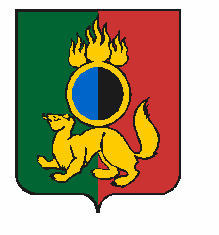 АДМИНИСТРАЦИЯ ГОРОДСКОГО ОКРУГА ПЕРВОУРАЛЬСКПОСТАНОВЛЕНИЕг. ПервоуральскВ связи с неблагоприятной эпидемиологической ситуацией в городском округе Первоуральск, руководствуясь рекомендациями Территориального отдела Управления Роспотребнадзора по Свердловской области в городе Первоуральск, Шалинском, Нижнесергинском районах и городе Ревда, на основании решения Штаба по профилактике коронавирусной инфекции на территории городского округа Первоуральск от 18 июня 2021 года № 18, Администрация городского округа Первоуральск ПОСТАНОВЛЯЕТ:Внести в постановление Администрации городского округа Первоуральск                  «О праздновании Дня молодежи в 2021 году» от 15 июня 2021 года № 1161  следующие изменения:Пункт 1 изложить в новой редакции: «1. Организовать и провести 26 июня 2021 года мероприятия, посвященные празднованию Дня молодежи, в режиме онлайн».Пункт 3 дополнит словами «в онлайн режиме».Пункты 4,5,6,7 исключить.2. Опубликовать настоящее постановление в газете «Вечерний Первоуральск» и разместить на официальном сайте городского округа Первоуральск.3. Контроль за исполнением настоящего постановления возложить на заместителя Главы Администрации городского округа Первоуральск по управлению социальной сферой Васильеву Любовь Валентиновну.Глава городского округа Первоуральск		                    	                            И.В. Кабец23.06.2021№1225О внесении изменений в постановление Администрации городского округа Первоуральск от 15 июня 2021 года № 1161 «О праздновании Дня молодежи в 2021 году» 